PRIJAVA ZA SUDJELOVANJE NA BURZI MASLINOVIH ULJA I PROIZVODA OD MASLINAPopunjenu prijavu pošaljite na fax. 021 348 408 ili mail info@zsd.hrPotpisivanjem ove prijave prijavljujem dolje navedenu pravnu/fizičku osobu kao izlagača na Burzi maslinovih ulja i proizvoda od maslina u okviru 18. Međunarodne manifestacije maslinara i uljara – Noćnjak 2016., te se za prezentacijski prostor obvezujem iplatiti iznos od 500,00 kn + PDV/m² na žiro račun organizatora IBAN: HR 70 2390 0011 1000 14307 (Model: HR02; Poziv na broj: OIB; Opis plaćanja: Noćnjak 2016.-Burza).Podaci o izlagaču:Svojim potpisom izričito potvrđujem da su gore navedeni osobni podaci istiniti, te izjavljujem da sam upoznat/a i suglasan/na da se isti podaci mogu prikupljati, obrađivati i čuvati u bazi podataka Zadružnog saveza Dalmacije u svrhe izrade analiza i statističkih izvještaja, te dostave promidžbenih materijala i raznih informacija. Upoznat/a sam s mogućnošću da se u svako doba usprotivim obradi gore navedenih osobnih podataka. Podnošenjem ove prijave pristajem na pravila organizatora koja se odnose na manifestaciju Noćnjak.M.P.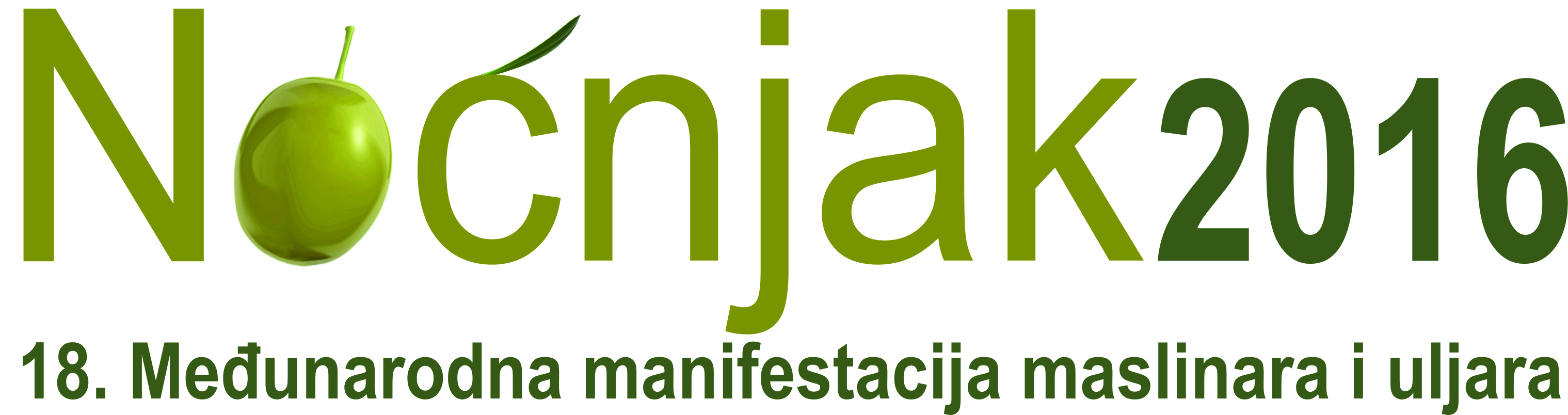 ZADRUŽNI SAVEZ DALMACIJEHR-21000 Split, Kamila Tončića 4Tel: 00385 21 348 388 – Fax: 00385 21 348 408E-mail: info@zsd.hr – Web: www.zsd.hr IBAN: HR70 2390 0011 1000 14307 OIB: 97059868731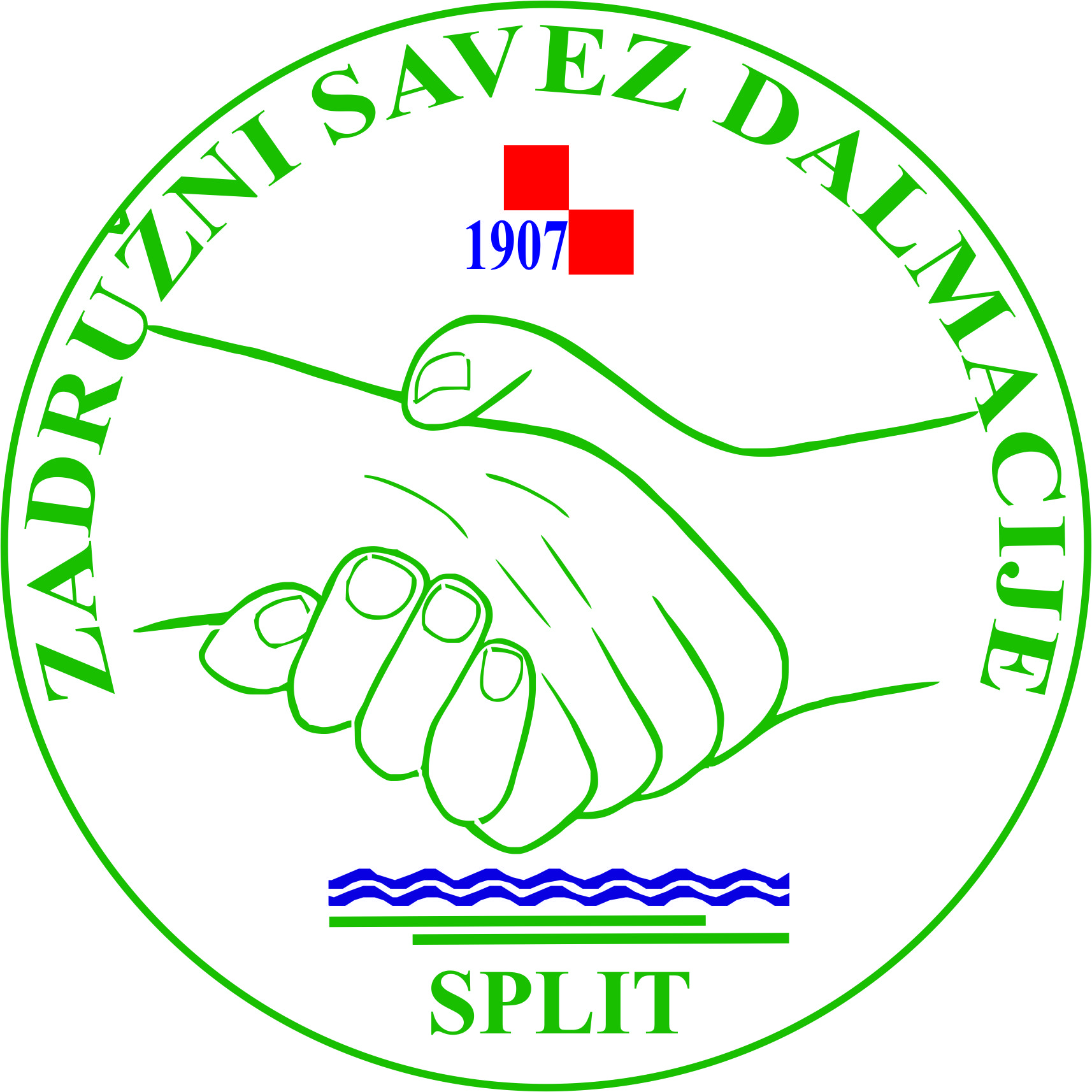 Naziv pravne/fizičke osobe:Poštanski broj:Grad / Mjesto:Ulica i kućni broj:OIB:Kontakt osoba:Telefon:Mobitel:E-mail:Maslinova ulja koja planiramo predstaviti na Burzi:Područje u kojem se nalazi maslinik/maslinici:Mjesto i datumPotpis ovlaštene osobe